1. Which of the following is an example of quantitative data?2. Which of the following is NOT an example of descriptive statistics?3. Which of the following is an example of categorical data?4.  The number of observations in a complete data set having 10 elements and 5 variables is _____.5. Facts and figures collected, analyzed, and summarized for presentation and interpretation are called _____.6. The entities on which data are collected are _____.7. The set of measurements collected for an element is called a(n) _____.8. A characteristic of interest for the elements is called a(n) _____.9. All data collected in a study are referred to as the _____.10. In a data set, the number of observations will always be the same as the number of _____.11. Which of the following is NOT a scale of measurement?12. When the data are labels or names used to identify an attribute of the elements, the variable has which scale of measurement?13. When the data are labels or names used to identify an attribute of the elements and the rank of the data is meaningful, the variable has which scale of measurement?14. When the data have the properties of ordinal data and the interval between observations is expressed in terms of a fixed unit of measure, the variable has which scale of measurement?15. When the data have the properties of interval data and the multiplication or division of two values is meaningful, the variable has which scale of measurement?16. Which two scales of measurement can be either numeric or nonnumeric?17. Which of the following variables uses the interval scale of measurement?18. Which of the following variables uses the ratio scale of measurement?19. Quantitative data _____.20. Categorical data _____.21. _____ analytics is the set of analytical techniques that yield a course of action.22. What organization developed the report, “Ethical Guidelines for Statistical Practice”?23. Arithmetic operations are inappropriate for _____.24. In a questionnaire, respondents are asked to mark their gender as Male, Female, Transgender MtoF, Transgender FtoM, Non-binary, or Intersex. Gender is an example of a(n) _____ variable.25. In a questionnaire, respondents are asked to record their age in years. Age is an example of a _____.26. In an application for a credit card, potential customers are asked for their social security numbers. A social security number is an example of a _____.27. Temperature is an example of which scale of measurement?28. For ease of data entry into a university database, 1 denotes the student is enrolled in an undergraduate degree program, 2 indicates the student is enrolled in a master’s degree program, and 3 indicates the student is enrolled in a doctoral degree program. In this case, the data are which scale of measurement?29. Income is an example of _____.30. The birth weight of newborns, measured in grams, is an example of _____.31. The graph below best exemplifies a _____.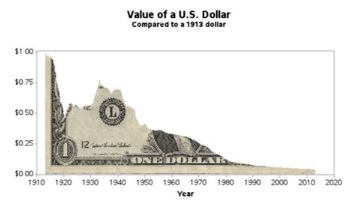 (Graph courtesy of Robert Allison.)​32. The graph below best exemplifies a _____.​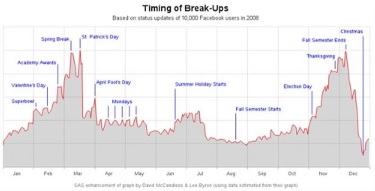 33. Data collected at the same, or approximately the same, point in time are _____ data.34. Data collected over several time periods are _____ data.35. Statistical studies in which researchers do not control variables of interest are _____.36. Statistical studies in which researchers control variables of interest are _____ studies.37. _____ analytics encompasses the set of analytical techniques that describe what has happened in the past.38. Which of the following is NOT an example of an existing source of data?39. Which of the following is NOT an example of a firm that sells or leases business database services to clients?40. The most common type of observational study is a(n) _____.41. The summaries of data, which may be tabular, graphical, or numerical, are referred to as _____.42. A Scanner Data User Survey of 50 companies found that the average amount spent on scanner data per category of consumer goods was $387,325 (Mercer Management Consulting, Inc., April 24, 1997). The $387,325 is an example of _____.43. Statistical inference _____.44. The collection of all elements of interest in a study is _____.45. A portion of the population selected to represent the population is called _____.46. Of 800 students in a university, 360, or 45%, live in the dormitories. The 800 is an example of _____.47. In a sample of 800 students in a university, 160, or 20%, are Business majors. Based on the above information, the school's paper reported, "20% of all students at the university are Business majors." This report is an example of _____.48. Six hundred residents of a city are polled to obtain information on voting intentions in an upcoming city election. The 600 residents in this study is an example of a(n) _____.49. A statistics professor asked students in a class their ages. Based on this information, the professor states that the average age of students in the university is 21 years. This is an example of _____.50. The owner of a factory regularly requests a graphical summary of all employees' salaries. The graphical summary of salaries is an example of _____.51. The Department of Transportation of a city has noted that on the average there are 14 accidents per day. The average number of accidents is an example of _____.Exhibit 1-1
In a recent study based upon an inspection of 200 homes in Daisy City, 120 were found to violate one or more city codes.52. Refer to Exhibit 1-1. The city manager released a statement that 60% of Daisy City's 3,000 homes are in violation of city codes. The manager's statement is an example of _____.53. Refer to Exhibit 1-1. The Daisy City study is an example of the use of a _____.54. Refer to Exhibit 1-1. The manager's statement that 60% of Daisy City's 3,000 homes are in violation of city codes is _____.Exhibit 1-2In a sample of 3,200 registered voters, 1,440, or 45%, approve of the way the president is doing his job.55. Refer to Exhibit 1-2. The 45% approval is an example of _____.56. Refer to Exhibit 1-2. A political pollster states, "Forty five percent of all voters approve of the president." This statement is an example of _____.57. The process of analyzing sample data to draw conclusions about the characteristics of a population is called _____.58. In a post office, the mailboxes are numbered from 1 to 5,000. These numbers represent _____.59. The average age in a sample of 90 students at City College is 20. From this sample, it can be concluded that the average age of all the students at City College _____.60. _____ analytics consists of analytical techniques that use models constructed from past data to predict the future or to assess the impact of one variable on another.61. The term _____ is used to refer to the process of capturing, storing, and maintaining data.62. A sample of five Fortune 500 companies showed the following revenues ($ millions): 7505.0, 2904.7, 7208.4, 6819.0, and 19500.0. Based on this information, which of the following statements is correct?63. A sample of five Fortune 500 companies possessed the following industry codes: banking, banking, finance, retail, and banking. Based on this information, which of the following statements is correct?64. The Microsoft Office package used to perform statistical analysis is _____.65. Dr. Kurt Thearling, a leading practitioner in the field, defines data mining as “the _____ extraction of _____ information from databases."66. The major applications of data mining have been made by companies with a strong _____ focus.67. Quantitative data that measure "how many" are ________; quantitative data that measure "how much" are ________.68. Flight time from Cincinnati to Atlanta is an example of a _____ variable and _____ measurement. 69. Which of the following is NOT a categorical variable?70. Categorical data use either the ______ or ______ scale of measurement.71. The term data warehousing is used to refer to the process of doing all of the following, except _____ the data.72. _____ is the process of using procedures from statistics and computer science to extract useful information from extremely large databases.73. After the graduation ceremonies at a university, six graduates were asked whether they were in favor of (identified by 1) or against (identified by 0) abortion. Some characteristics of these graduates are shown below.
​​​​74. An issue of Fortune Magazine reported the following companies had the lowest sales per employee among the Fortune 500 companies.
​​​75. The following shows the temperatures (high, low) and weather conditions on a given Sunday for seven world cities. For the weather conditions, the following notations are used: c = clear; cl = cloudy; sh = showers; pc = partly cloudy.
​​76. A magazine surveyed a sample of its subscribers. Some of the responses from the survey are shown below.
​77. A magazine surveys a sample of its subscribers every year. Some of the responses are shown below.
​​​78. The following data show the yearly income distribution of a sample of 200 employees at MNM, Inc.
​​​79. A recent issue of a national magazine reported that in a national public opinion survey conducted among 2,000 individuals, 56% were in favor of gun control, 40% opposed gun control, and 4% had no opinion on the subject.80. A pharmaceutical company is performing clinical trials on a new drug that is intended to relieve symptoms for allergy sufferers. Twelve percent of the 300 clinical trial participants experienced dry mouth as a side effect.81. A polling organization conducts a telephone poll of 850 registered voters and asks which candidate they will vote for in the upcoming presidential election. Forty-three percent of the respondents prefer candidate A and 45% prefer candidate B.82. The following table shows the starting salaries of a sample of recent business graduates.
​​83. Michael, Inc., a manufacturer of electric guitars, is a small firm with 50 employees. The table below shows the hourly wage distribution of the employees.
​​84. Laura Naples, manager of Heritage Inn, periodically collects and tabulates information about a sample of the hotel’s overnight guests. This information aids her in planning and scheduling decisions she must make. The table below lists data on 10 randomly selected hotel registrants, collected as the registrants checked out. The data listed for each registrant are: number of people in the group; birth date of person registering; shuttle service used, yes or no; total telephone charges incurred; and reason for stay, business or personal.a. How many elements are there in the data set?
b. How many variables are there in the data set?
c. How many observations are there in the data set?
d. What are the observations for the second element listed?
e. What is the total number of measurements in the data set?f. Which variables are quantitative?
g. Which variables are qualitative?
h. What is the scale of measurement for each of the variables?
i. Does the data set represent cross-sectional or times series data?
j. Does the data set represent an experimental or an observational study?​​​85. Molly Porter owns and operates two convenience stores, one on the East side of the city and the other on the South side. She has workforce-planning decisions to make and has collected some recent sales data that are relevant to her decisions. Listed below are the monthly sales ($1000s) at her two stores for the past six months.​a. Is the data set cross-sectional or time series data? Explain.
b. Comment on any apparent patterns you see in the data.​86. The following table shows the starting salaries of a sample of recent VoTech graduates.​a.  What percentage of graduates in the sample had starting salaries of at least $40,000?
b.  Of the graduates in the sample, what percentage had starting salaries of less than $35,000?c.  Based on this sample, what percentage of all VoTech graduates do you estimate to have starting salaries of at least $30,000?87. Suppose the current weather report for your area contains the following information. Specify the measurement scale for each of the variables.​​